Директор МБУДО ДЮФЦ «Союз»Рябов Борис Алексеевич«Отличник физической культуры Российской Федерации»Член первичной профсоюзной организацииДетско-юношеский (физкультурный) центр «Союз»  находится в центре района, самого крупного в  городе Новосибирске. Физкультурный центр  имеет удобное географическое положение: находится на одной из главных улиц Ленинского района,  на пересечении транспортных путей, рядом с  метро, остановками автотранспорта.  Физкультурный центр «Союз» - это маленькая планета. Она вращается по своей орбите. Планета «Союз» живет по своим законам, переживает свои радости и трудности. Сегодня в центре нашего внимания планета, которая на карте звездного неба районного отдела  образования администрации Ленинского района значится  как «СОЮЗ».  Сейчас в учреждении работает целая армия единомышленников, любящих свою профессию. Перед вами люди творческие, чьё мастерство и профессионализм отмечены званиями и наградами. Среди них:1 «Заслуженный тренер Российской Федерации» 2  «Отличника физической культуры  Российской Федерации»   2 «Мастера спорта СССР»4  «Мастера спорта Российской Федерации» Профессионализм тренеров нашего учреждения способствуют подготовке команд, способствующих конкурировать на турнирах регионального и международного значения, причём не в качестве статистов, а занимающих призовые места.Наше учреждение  находится в полном расцвете сил. Школы, как и люди, имеют свою историю, свою судьбу. Удивительная судьба нашего родного физкультурного центра «Союз».. Проходят годы, но наше учреждение хранит и умножает лучшие традиции  ДЮФЦ «Союз».  2002 год- Дипломанты регионального конкурса педагогических праздников «Так зажигают звезды» в рамках работы Детского Образовательного Манежа выставки «УЧСИБ – 2002».2006 год – Победители областного 7 Всероссийского конкурса образовательных программ в номинации «Физкультурно-спортивная направленность» в образовательной программе «Многолетняя подготовка юных баскетболистов в условиях Детско-юношеского клуба физической подготовки».2007 год – Дипломант 1 степени 3 Всероссийского конкурса организационного воспитательного процесса в образовательном учреждении.2008 год – Победители городского конкурса социально-значимых проектов среди МОУ     г. Новосибирска в номинациях «Информатизация образования», «Здоровье и спорт, профилактика употребления психоактивных веществ несовершеннолетними».2008 год – Дипломант 1 степени областного этапа 3 Всероссийского конкурса учреждений дополнительного образования детей, посвященного 90-летию государственной системы дополнительного (внешкольного ) образования в номинации «Школа».2009 год – Победитель областного этапа смотра-конкурса на лучшее учреждение дополнительного образования детей физкультурно-спортивной направленности в номинации «Детско-юношеская спортивная школа».2010год – Победитель конкурса «Лучшее учреждение дополнительного образования детей спортивной направленности» города Новосибирска2011год - Победитель конкурса «Лучшее учреждение дополнительного образования детей спортивной направленности» города Новосибирска2012год- Дипломант 1 степени областного конкурса образовательных программ.         2014год-  Благодарственное письмо Совета Депутатов города Новосибирска         2015год-  Почетная грамота Главного Управления Образования мэрии города Новосибирска.2016год-  Почетная грамота Губернатора Новосибирской области2016год-  Почетная грамота Министра образования Новосибирской области2017год-  Благодарственное письмо Начальника департамента культуры, спорта и молодежной политики мэрии города Новосибирска.2018год-  Благодарственное письмо Министра образования Новосибирской области.2019год-  Благодарственное письмо Российского Союза Ветеранов Афганистана.2020год-  Почетная грамота Главного Управления Образования мэрии города Новосибирска.2020год-  Почетная грамота Мэра города Новосибирска.В нашей школе огромное созвездие тренеров-преподавателей:«Созвездие заслуженных тренеров- преподавателей школы»  исозвездие, которым мы гордимся- это «Созвездие тренеров- выпускников» нашей школы:Джиоев Дмитрий Владимирович, тренер по баскетболу, член профсоюза;Димитров Евгений Анатольевич- тренер по велоспорту, член профсоюза;Белых Александр Сергеевич- тренер по баскетболу, член профсоюза;Белов Дмитрий Александрович- тренер по баскетболу, член профсоюза.Когда выпускники возвращаются тренерами-преподавателями в родной физкультурный центр, это говорит о многом. Значит, есть тренеры, которые стали примером в жизни, значит, центр стал домом, куда хочется вернуться, значит, сохраняется связующая нить поколений и ДЮФЦ «Союз» надолго сохранит свою молодость.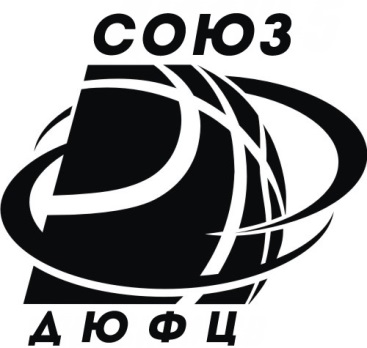 